Journal de stage de 2ème annéeNom et Prénom de l’étudiant : ……………………………………………………..…….…...…….Spécialité :…………………………………………………………………………………………….GSM : …………………………………………………………………………………………............Organisme d’Accueil : ……………………………………………….…………...………….............			    ……………………………………………………………………….............Adresse :………………………………………………………………………………………………	    ………………………………………………………………………………………............Domaines d’activités : ……………………………………………………………………………….			  ………………………………………………………………………………...Téléphone : ………………………………………..…Fax :…………………………………………Encadrant(s) du stage : ……………………………………………………………………………...			      ……………………………………………………………………………...Périodes de stage : du ………..…….....…….………….au ……...………....….…………….……...			………………………………………………………………………………….Calendrier à remplir par le stagiaire et à valider par l’encadrant du stageSemaine 1Calendrier à remplir par le stagiaire et à valider par l’encadrant du stageSemaine 2Calendrier à remplir par le stagiaire et à valider par l’encadrant du stageSemaine 3Calendrier à remplir par le stagiaire et à valider par l’encadrant du stageSemaine 4Calendrier à remplir par le stagiaire et à valider par l’encadrant du stageSemaine 5REPUBLIQUE TUNISIENNEMINISTERE DE L’AGRICULTURE, DES RESSOURCES HYDRAULIQUES ET DE LA PECHEINSTITUTION DE LA RECHERCHE ET DE L’ENSEIGNEMENT SUPERIEUR AGRICOLES INSTITUT NATIONAL AGRONOMIQUE DE TUNISIE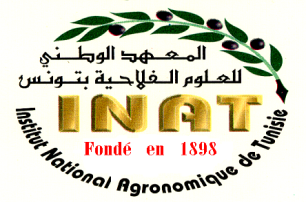 الجمهورية التونسية وزارة الفلاحة والموارد المائية والصيد البحريمؤسسة البحث والتعليم العالي الفلاحيلمعهد الوطني للعلوم الفلاحية بتونس Journée   (jj / mm)Résumé des tâches réalisées et principales difficultés rencontréesLundi       (….../…...)…………………………………………………………………………………..…………………………………………………………………………………..…………………………………………………………………………………..…………………………………………………………………………………..Mardi      (……/……)…………………………………………………………………………………..…………………………………………………………………………………..…………………………………………………………………………………..…………………………………………………………………………………..Mercredi (……/……)…………………………………………………………………………………..…………………………………………………………………………………..…………………………………………………………………………………..…………………………………………………………………………………..Jeudi        (……/……)…………………………………………………………………………………..…………………………………………………………………………………..…………………………………………………………………………………..…………………………………………………………………………………..Vendredi (……/……)…………………………………………………………………………………..…………………………………………………………………………………..…………………………………………………………………………………..…………………………………………………………………………………..Samedi    (……/……)…………………………………………………………………………………..…………………………………………………………………………………..…………………………………………………………………………………..…………………………………………………………………………………..Date :  … ../…../…………Signature de l’encadrant et cachet de l’organisme d’accueilJournée   (jj / mm)Résumé des tâches réalisées et principales difficultés rencontréesLundi       (….../…...)…………………………………………………………………………………..…………………………………………………………………………………..…………………………………………………………………………………..…………………………………………………………………………………..Mardi      (……/……)…………………………………………………………………………………..…………………………………………………………………………………..…………………………………………………………………………………..…………………………………………………………………………………..Mercredi (……/……)…………………………………………………………………………………..…………………………………………………………………………………..…………………………………………………………………………………..…………………………………………………………………………………..Jeudi        (……/……)…………………………………………………………………………………..…………………………………………………………………………………..…………………………………………………………………………………..…………………………………………………………………………………..Vendredi (……/……)…………………………………………………………………………………..…………………………………………………………………………………..…………………………………………………………………………………..…………………………………………………………………………………..Samedi    (……/……)…………………………………………………………………………………..…………………………………………………………………………………..…………………………………………………………………………………..…………………………………………………………………………………..Date :  … ../…../…………Signature de l’encadrant et cachet de l’organisme d’accueilJournée   (jj / mm)Résumé des tâches réalisées et principales difficultés rencontréesLundi       (….../…...)…………………………………………………………………………………..…………………………………………………………………………………..…………………………………………………………………………………..…………………………………………………………………………………..Mardi      (……/……)…………………………………………………………………………………..…………………………………………………………………………………..…………………………………………………………………………………..…………………………………………………………………………………..Mercredi (……/……)…………………………………………………………………………………..…………………………………………………………………………………..…………………………………………………………………………………..…………………………………………………………………………………..Jeudi        (……/……)…………………………………………………………………………………..…………………………………………………………………………………..…………………………………………………………………………………..…………………………………………………………………………………..Vendredi (……/……)…………………………………………………………………………………..…………………………………………………………………………………..…………………………………………………………………………………..…………………………………………………………………………………..Samedi    (……/……)…………………………………………………………………………………..…………………………………………………………………………………..…………………………………………………………………………………..…………………………………………………………………………………..Date :  … ../…../…………Signature de l’encadrant et cachet de l’organisme d’accueilJournée   (jj / mm)Résumé des tâches réalisées et principales difficultés rencontréesLundi       (….../…...)…………………………………………………………………………………..…………………………………………………………………………………..…………………………………………………………………………………..…………………………………………………………………………………..Mardi      (……/……)…………………………………………………………………………………..…………………………………………………………………………………..…………………………………………………………………………………..…………………………………………………………………………………..Mercredi (……/……)…………………………………………………………………………………..…………………………………………………………………………………..…………………………………………………………………………………..…………………………………………………………………………………..Jeudi        (……/……)…………………………………………………………………………………..…………………………………………………………………………………..…………………………………………………………………………………..…………………………………………………………………………………..Vendredi (……/……)…………………………………………………………………………………..…………………………………………………………………………………..…………………………………………………………………………………..…………………………………………………………………………………..Samedi    (……/……)…………………………………………………………………………………..…………………………………………………………………………………..…………………………………………………………………………………..…………………………………………………………………………………..Date :  … ../…../…………Signature de l’encadrant et cachet de l’organisme d’accueilJournée   (jj / mm)Résumé des tâches réalisées et principales difficultés rencontréesLundi       (….../…...)…………………………………………………………………………………..…………………………………………………………………………………..…………………………………………………………………………………..…………………………………………………………………………………..Mardi      (……/……)…………………………………………………………………………………..…………………………………………………………………………………..…………………………………………………………………………………..…………………………………………………………………………………..Mercredi (……/……)…………………………………………………………………………………..…………………………………………………………………………………..…………………………………………………………………………………..…………………………………………………………………………………..Jeudi        (……/……)…………………………………………………………………………………..…………………………………………………………………………………..…………………………………………………………………………………..…………………………………………………………………………………..Vendredi (……/……)…………………………………………………………………………………..…………………………………………………………………………………..…………………………………………………………………………………..…………………………………………………………………………………..Samedi    (……/……)…………………………………………………………………………………..…………………………………………………………………………………..…………………………………………………………………………………..…………………………………………………………………………………..Date :  … ../…../…………Signature de l’encadrant et cachet de l’organisme d’accueil